Vacation Bible School Registration 2017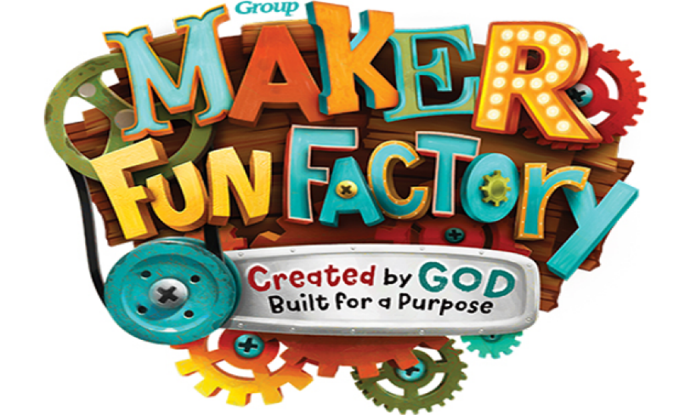 Elkins Park Presbyterian Church
234 Cedar Road, Elkins Park, PA 19027
215-887-2544         elkinsparkchurch@verizon.net       www.eppchurch.orgChild’s Name: _______________________________________________ Child’s Gender:  M   FChild’s age: ________      Child’s Grade in School as of Sept. 2017:     K       1st       2nd       3rd Mailing Address:  ______________________________________________________________Phone Number: _______________________   Email:  _________________________________Name of Parent/Guardian: _______________________________________________________Emergency Contact:  _____________________________  Phone: ________________________Home Church: _________________________________________________________________Allergies or other pertinent medical information:  ____________________________________Adult/s permitted to pick up this child from the program:_____________________________________________________________________________May your child’s photograph be used by the church? (Names will not be published)    Yes      No
For instance in a Facebook post, church newsletter, or on a church bulletin boardDates of this program child intends to be present:  July 11   July 13   July 15   July 18   July 20  When will your child be joining us for the pre-VBS meal at 6:15 pm?  7/11   7/13   7/18   7/20    Will you be joining us for the Free Pancake Breakfast on July 15th at 9:30 am?    Yes    No            If yes, how many people will be joining us?  _____________Please specify any special needs of your child we need to be aware of:                    _____________________________________________________________________________Parent/Guardian Signature: _____________________________________  Date: ___________Please return this completed registration form to the church office before June 4, 2017.